Технические характеристикиОписаниеПолуприцеп-цистерна ППЦ 28К-32Л-4 BPW SEVEREST емкостью 28 куб м предназначен для транспортирования и кратковременного хранения светлых нефтепродуктов плотностью не более 0,86 г см3 по дорогам общего назначения.ППЦ 28К-32Л-4 BPW SEVEREST является специализированным транспортным средством типа FL отвечает требованиям Правил перевозки опасных грузов автомо-бильным транспортом, Приложений А и В к Европейскому соглашению о международной до-рожной перевозке опасных грузов – ДОПОГ (ADR), ГОСТ 33666-2015, ГОСТ Р 41.105-99.КОНСТРУКЦИЯ ЦИСТЕРНЫЦистерна цилиндрической формы переменного сечения, самонесущая на подкатной тележке;Волнорезы внутри цистерны с инспекционными лазами, площадь перекрытия 70%;Материал цистерны– сталь 09Г2С, лист 4мм;Буксировочные приспособления для аварийной помощи на лонжеронах рамы.ЗАЛИВНАЯ ГОРЛОВИНА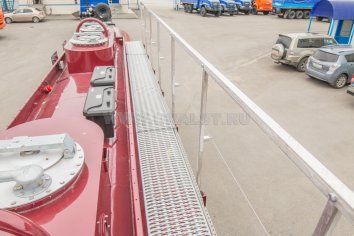 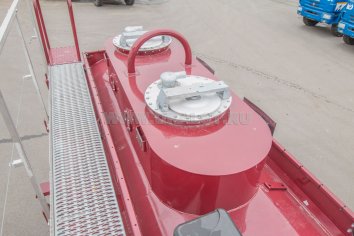 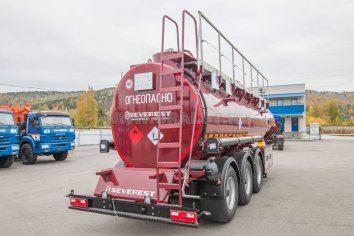 Заливные горловины расположены в едином экологическом коробе;Экологический короб оснащен системой слива разлитых нефтепродуктов;Рабочая площадка обслуживания из просечно-вытяжного листа вдоль цистерны сбоку справа;Поручень для обслуживания горловины алюминиевый, складываемый, размещен с правой стороны, с рычажным механизмом складывания с земли;Лестница на рабочую площадку в задней части цистерны.СИСТЕМА РАЗДАЧИ ТОПЛИВА (СРТ)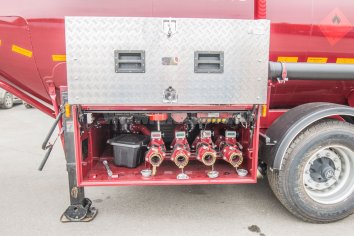 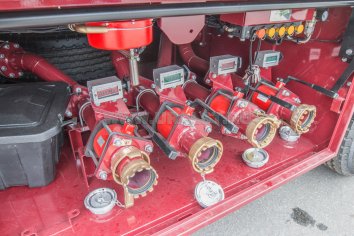 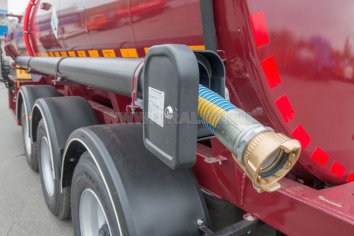 В технологическом ящике в средней части цистерны слева по ходу движения;Система раздачи топлива реализована по схеме: индивидуальный слив из каждого отсека самотеком;Донный клапан ДУ 100 (по одному на каждый отсек цистерны) с пневматическим управлением и аварийным клапаном;Трубопровод цистерны, кран слива ДУ-80 с маркировочными табличками вида топлива (по одному на каждый отсек цистерны);Быстроразъемные соединения (БРС) ДУ-80 Tankwagen (или аналог) с заглушками;Рукава напорные 2 шт. по 4 м. в пеналах;Подготовка под установку насоса;Подготовка под установку системы нижнего налива с рекуперацией.ОБОРУДОВАНИЕ ПО ДОПОГ (ADR)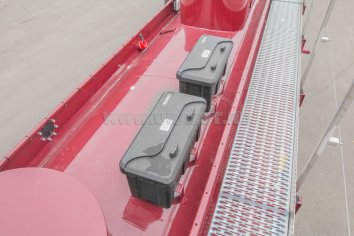 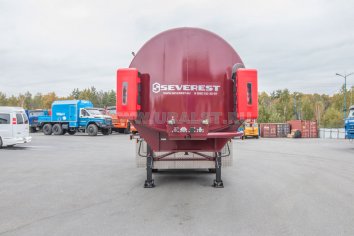 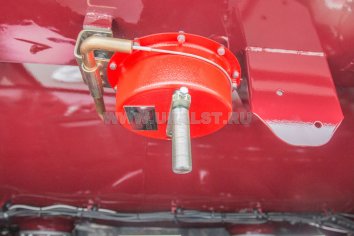 Ящик для песка расположен на площадке обслуживания горловин цистерны;Ящик для кошмы расположен на площадке обслуживания горловин цистерны;Держатели табличек под опасные грузы;Огнетушители ОП-6 расположены в пеналах (2шт.);Катушка заземления с тросом и клином расположена в ящике СРТНабор ДОПОГ (ADR): Предупреждающие знаки с опорой (2 шт.),Жидкость для промывания глаз,Сигнальный жилет со светоотражающими полосами,Переносной фонарик, Перчатки защитные,Средство защиты глаз (очки),Дренажная ловушка,Сборный контейнер (ящик пластиковый),Лопата искробезопасная, Кошма.ПРОЧЕЕ ОБОРУДОВАНИЕ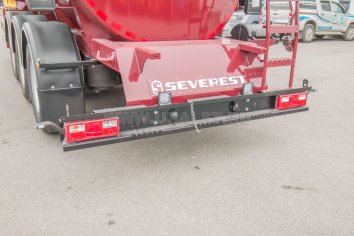 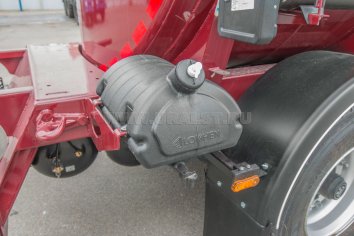 Штуцер для подкачки колёс на панели управления подвеской и стояночным тормозом;Бак для воды с краном и дозатором под жидкое мыло;Светоотражающая маркировка;Противооткатные упоры 2 шт. на кронштейнах;Заднее защитное устройство.ЭЛЕКТРООБОРУДОВАНИЕ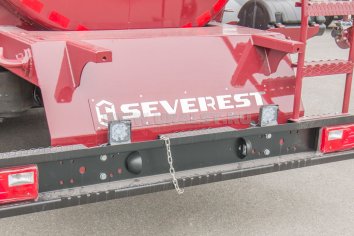 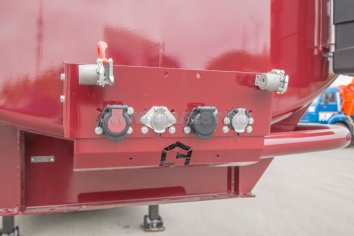 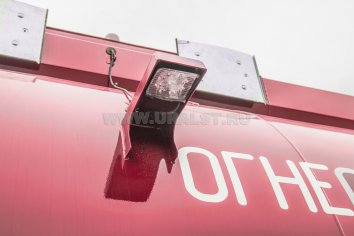 Двухпроводное постоянного тока напряжением 24В с питанием от источника тока автомобиля-тягача;Плафоны освещения по бокам цистерны для работы в темное время суток;Соединение с тягачом: два разъема 7pin, один разъем 15 pin, розетка АБС;2 фонаря освещения при движении задним ходом;Звуковой сигнал заднего хода.ОСИ И ПОДВЕСКА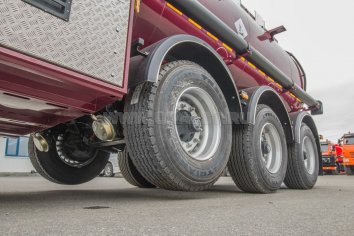 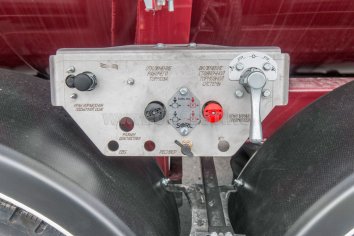 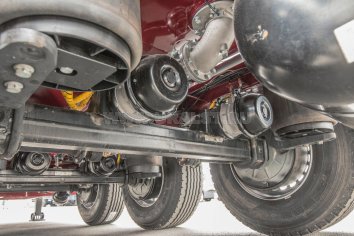 3-х осная пневматическая подвеска BPW с подъемной осью;Подъем и опускание осей осуществляется индивидуально в ручном режиме;Межосевое расстояние 1360мм;Краны управления подвеской расположены на панели на раме.ШИНЫ И ДИСКИ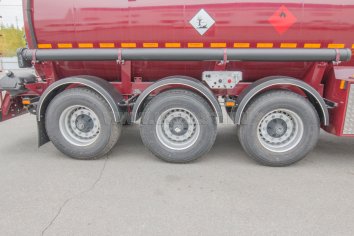 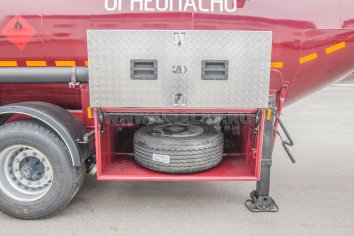 Односкатная ошиновка , количество колес 6+1 запасное;Размер 385/65 R22.5, (Информация по шинам);Стальные диски;Запасное колесо расположено в ящике СРТ.ТОРМОЗНАЯ СИСТЕМАДвухконтурная пневматическая с АБС;Блок управления АБС WABCO/SORL или аналог;Тормозные механизмы барабанного типа;Стояночная тормозная система - энергоаккумуляторы с пневматическим управлением.ПОКРАСКАДробеструйная, гидроабразивная подготовка поверхности, механическая очистка, обезжиривание;Грунтование под окраску на эпоксидной цинкосодержащей основе;Эмаль высокоглянцевая, стойкая к нефтепродуктам.КОМПЛЕКТ СОПРОВОДИТЕЛЬНОЙ ДОКУМЕНТАЦИИЭПТС;Руководство по эксплуатации;Формуляр; Сервисная книжка;Свидетельство о поверке;Паспорта на узлы, агрегаты и доп. оборудование.ГАРАНТИЯ12 месяцев на полуприцеп с даты отгрузки. Осевые агрегаты – 24 месяца (гарантия производителя).Комплектация ДОПОГ:Пеналы для огнетушителя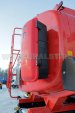 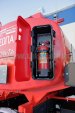 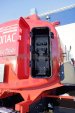 Держатели для табличек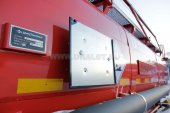 Вместимость цистерны, м328 (9,2 + 5,8 + 8,5 + 4,5)Плотность перевозимой жидкости, г/см30,86Количество секций, шт.4Параметры массПараметры массМасса снаряженного полуприцепа-цистерны, кг7 450Масса перевозимого груза, кг24 080Полная масса ППЦ, кг31 530Распределение нагрузки от полуприцепа полной массыРаспределение нагрузки от полуприцепа полной массыНа седельное устройство тягача, кг10 140На оси ППЦ, кг21 390Габаритные размеры полуприцепа-цистерныГабаритные размеры полуприцепа-цистерныДлина, мм10 500Ширина, мм2 550Высота, мм3 650Высота ССУ, мм1 150ШквореньШквореньТипоразмер, дюйм2